IL SÉ E L’ALTRO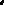 IL CORPO E IL MOVIMENTOIMMAGINI SUONI E COLORII DISCORSI E LE PAROLELA CONOSCENZA DEL MONDO